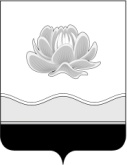 Российская ФедерацияКемеровская область - Кузбасс  Мысковский городской округСовет народных депутатов Мысковского городского округа(шестой созыв)Р Е Ш Е Н И Еот 27 января 2021г. № 2-нО внесении изменений в решение Совета народных депутатов Мысковского городского округа от 30.12.2013 № 51-н «О должностях муниципальной службы Мысковского городского округа»ПринятоСоветом народных депутатовМысковского городского округа26 января 2021 годаРуководствуясь статьей 6 Федерального закона от 02.03.2007 № 25-ФЗ «О муниципальной службе в Российской Федерации», статьей 2 Закона Кемеровской области от 30.06.2007 № 103-ОЗ «О некоторых вопросах прохождения муниципальной службы», частью 3 статьи 56 Устава Мысковского городского округа, Совет народных депутатов Мысковского городского округарешил:Внести изменения в Приложение к решению Совета народных депутатов Мысковского городского округа от 30.12.2013 № 51-н «О должностях муниципальной службы Мысковского городского округа» (в редакции решений от 19.08.2014 № 40-н, от 15.11.2016 № 77-н), изложив его в новой редакции, согласно приложению к настоящему решению.Настоящее решение вступает в силу на следующий день после его официального опубликования.Контроль за исполнением настоящего решения возложить на комитет Совета народных депутатов Мысковского городского округа по развитию местного самоуправления и безопасности, администрацию Мысковского городского округа.Председатель Совета народных депутатовМысковского городского округа                                                               А.М. КульчицкийГлава Мысковского городского округа 			                Е.В. ТимофеевПриложениек решению Совета народных депутатовМысковского городского округаот 27.01.2021г. № 2-н«Приложениек решению Совета народных депутатовМысковского городского округаот 30.12.2013 № 51-нДОЛЖНОСТИ МУНИЦИПАЛЬНОЙ СЛУЖБЫ МЫСКОВСКОГО ГОРОДСКОГО ОКРУГАДолжности муниципальной службы, учреждаемые для непосредственного обеспечения исполнения полномочий главы Мысковского городского округаВысшая должностьПервый заместитель главы Мысковского городского округаЗаместитель главы Мысковского городского округа Заместитель главы Мысковского городского округа – начальник Управления Ведущая должностьПресс-секретарь главы Мысковского городского округа Должности муниципальной службы, учреждаемые для обеспечения        исполнения полномочий Совета народных депутатов Мысковского городского округаВедущая должностьЗаведующий секторомКонсультант-советникСтаршая должностьГлавный специалистДолжности муниципальной службы, учреждаемые для обеспеченияисполнения полномочий администрации Мысковского городского округа, отраслевых органов администрации Мысковского городского округаВысшая должностьНачальник управленияПредседатель комитетаГлавная должностьЗаместитель начальника управленияЗаместитель председателя комитетаНачальник самостоятельного отделаВедущая должностьНачальник отдела в управлении, комитетеЗаместитель начальника отделаЗаведующий секторомКонсультант-советникСтаршая должностьГлавный специалистВедущий специалистМладшая должностьСпециалист 1-й категорииСпециалист 2-й категорииСпециалистДолжности муниципальной службы, учреждаемые для обеспеченияисполнения полномочий муниципальной ревизионной комиссииВедущая должностьКонсультант-советникСтаршая должностьГлавный специалист                                                                                                                                                                                                                                                    ».